Не являются облагаемым доходом результаты работ по переносу, переустройству объектов основных средств, в связи с созданием иного объекта капстроительства госсобственностиМежрайонная ИФНС России № 3 по Архангельской области и Ненецкому автономному округу сообщает, что с 1 января 2019 года перечень доходов, которые не учитываются при определении налоговой базы по налогу на прибыль организаций, дополнен новым видом доходов (подпункт 11.2 пункта 1 статьи 251 НК РФ).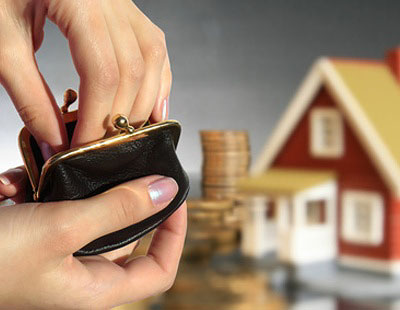 Это доходы в виде результатов работ по переносу, переустройству объектов основных средств, принадлежащих налогоплательщику на праве собственности или оперативного управления, выполненных сторонними организациями в связи с созданием иного объекта (объектов) капитального строительства, находящегося в государственной или муниципальной собственности и финансируемого за счет бюджетных средств.ФНС России разъясняет, что указанные доходы не учитываются при исчислении налога на прибыль вне зависимости от даты госрегистрации права государственной или муниципальной собственности на создаваемые объекты капстроительства, в том числе и при передаче результатов работ до регистрации указанных прав.